Disentrik Puanlama Alıştırma NumuneleriNumune 1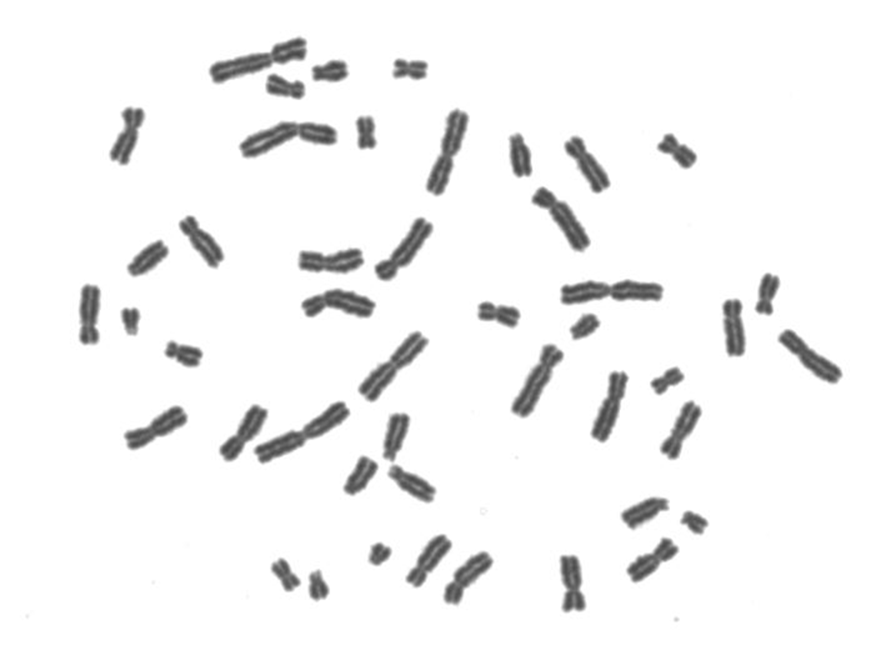 Numune 2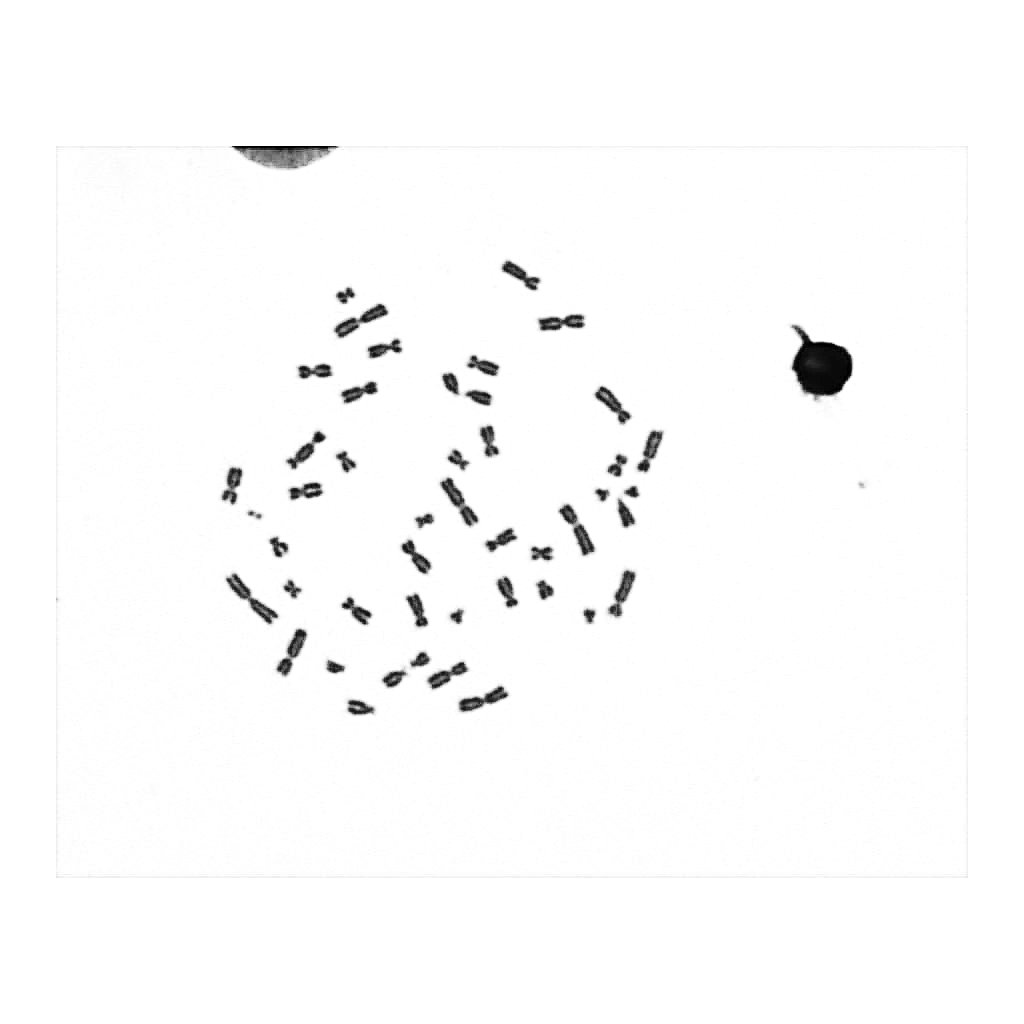 Numune 3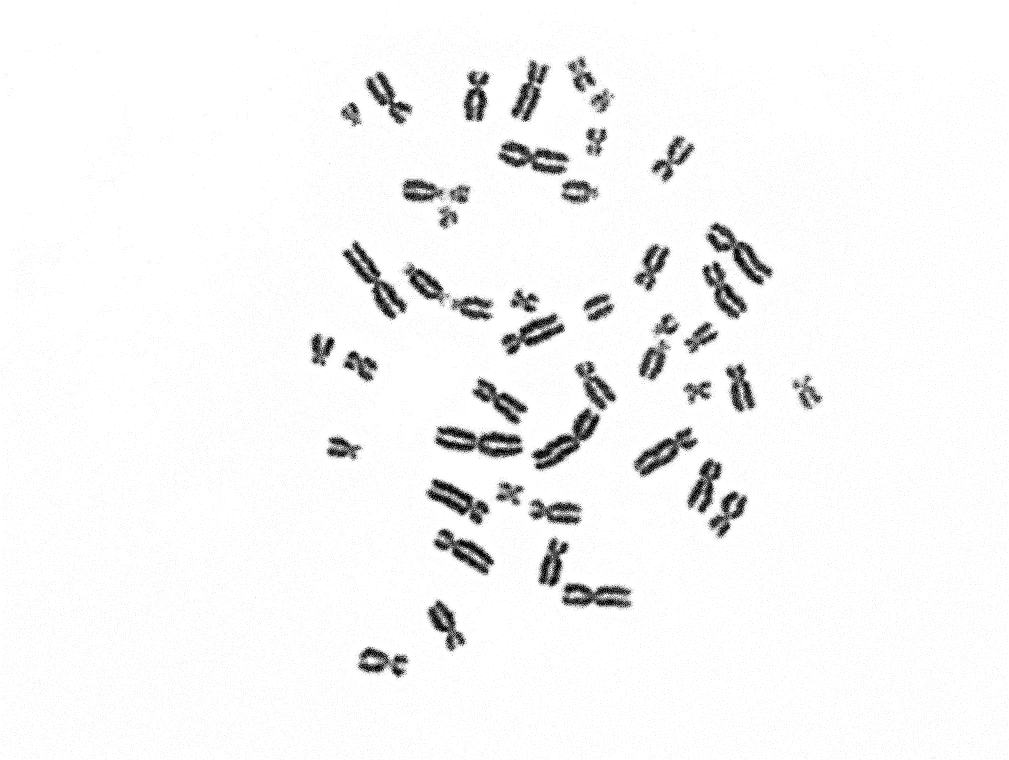 Numune 4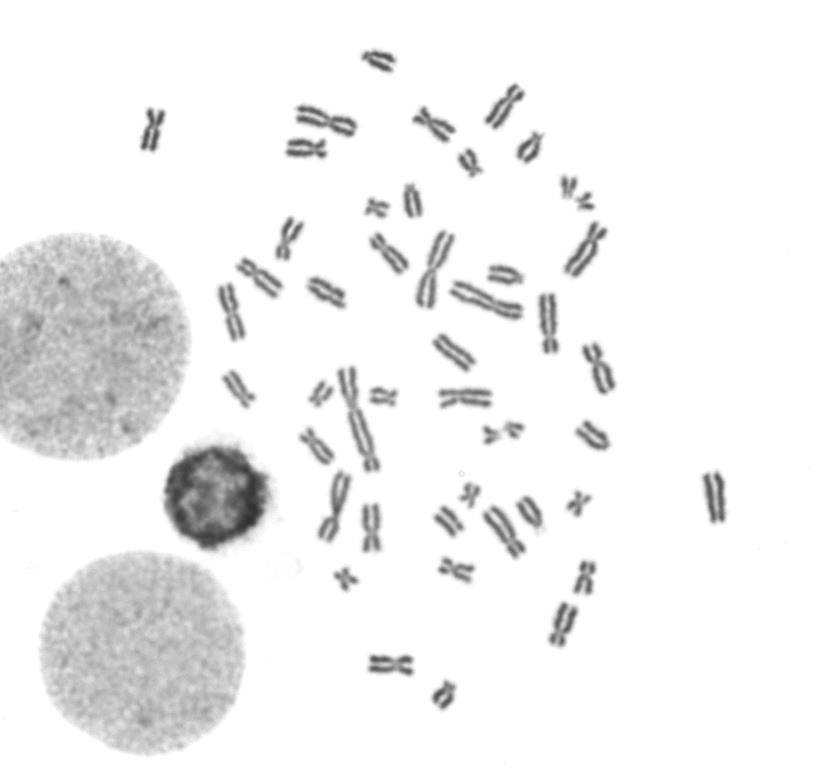 Numune 5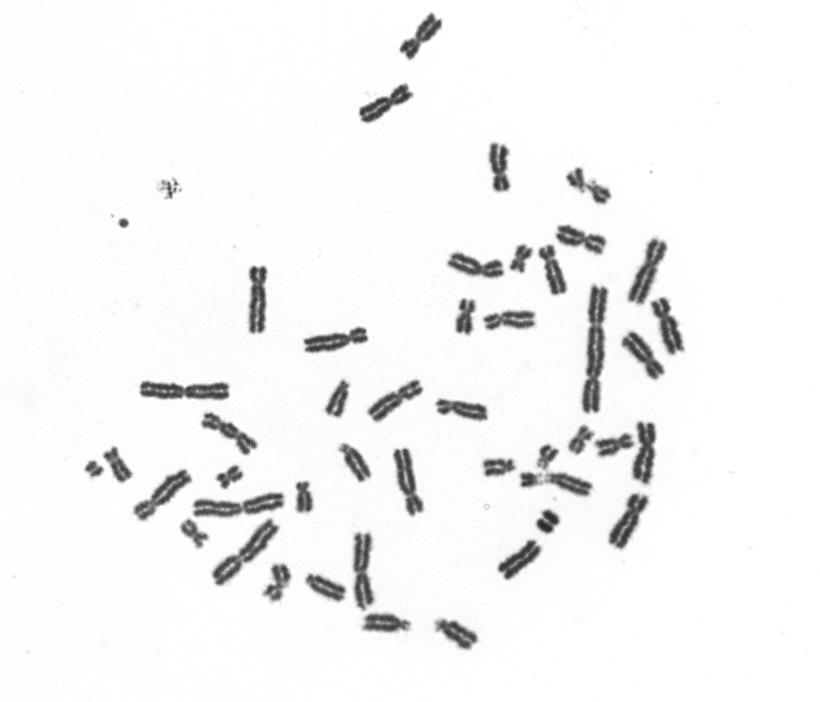 Numune 6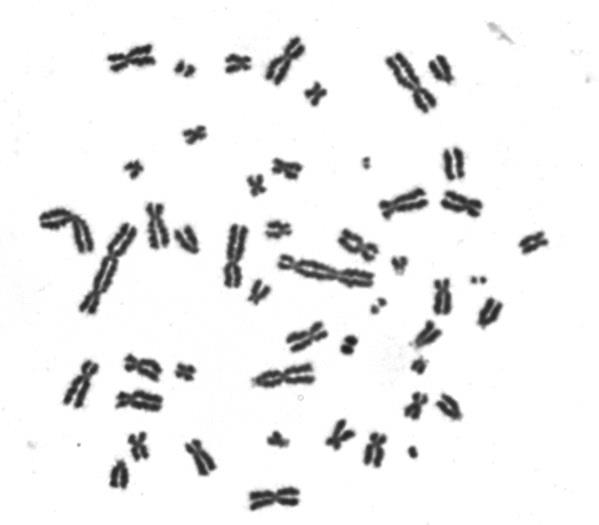 Numune 7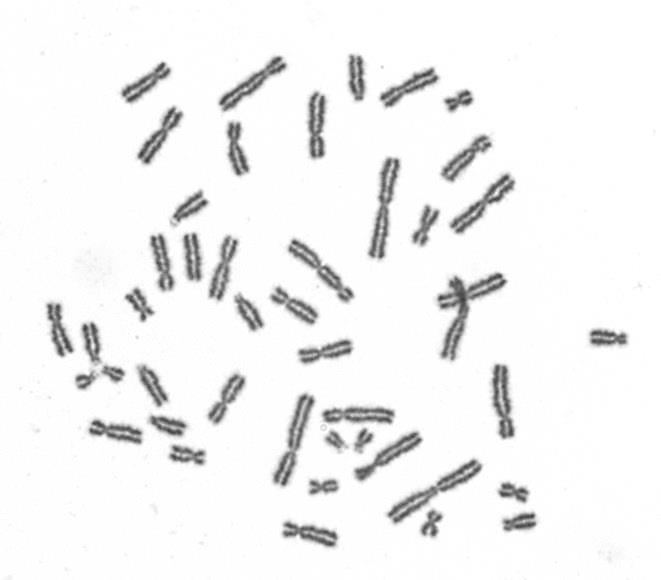 Numune 8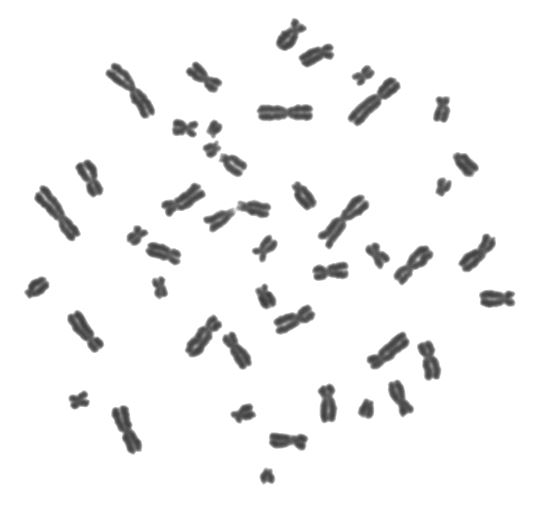 Numune 9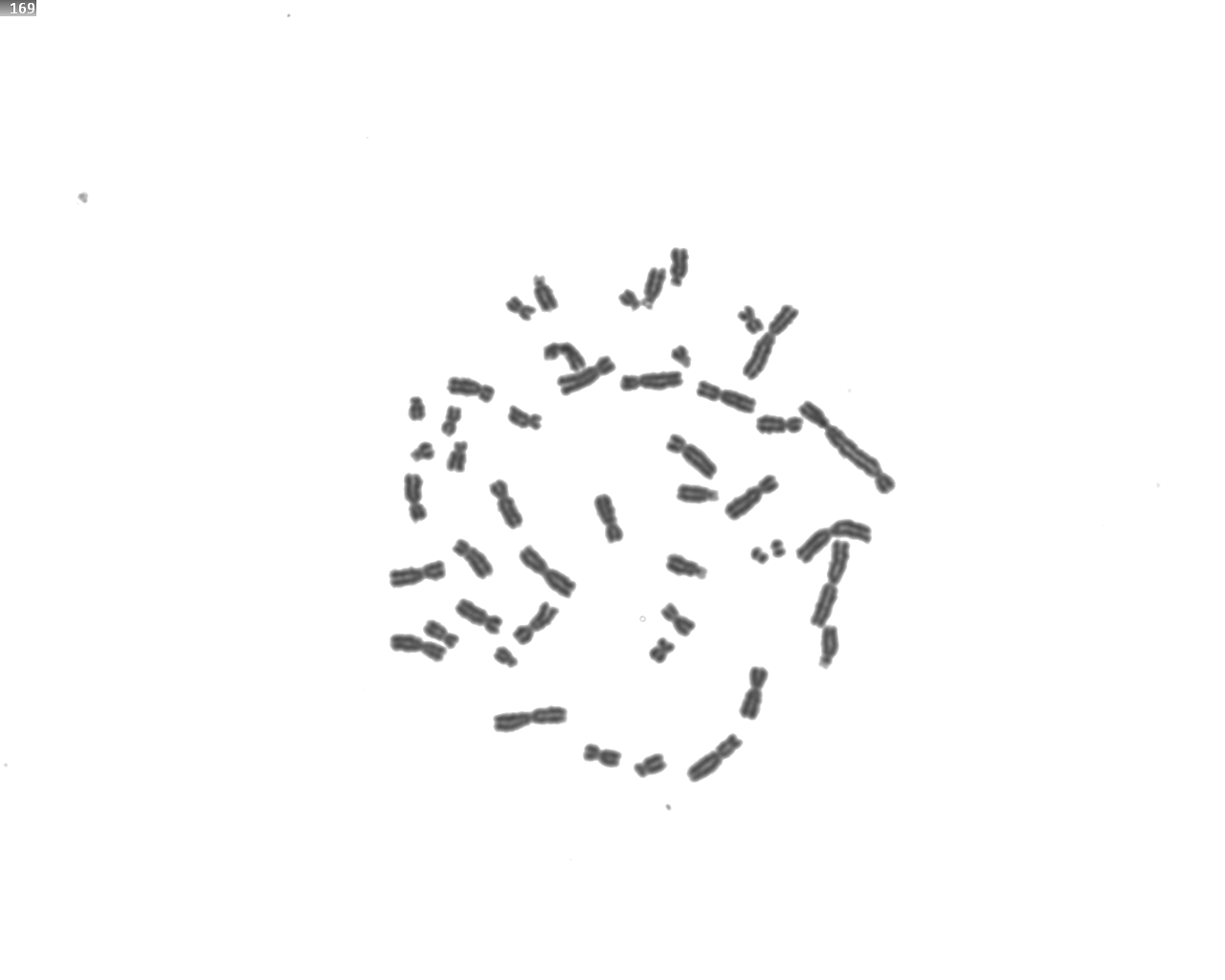 Numune 10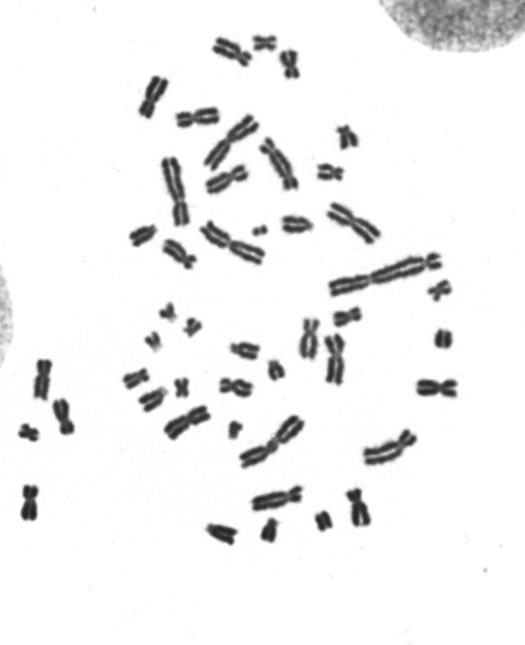 